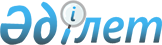 2021-2023 жылдарға арналған Қаратерең ауылдық округінің бюджеті туралыҚызылорда облысы Арал аудандық мәслихатының 2020 жылғы 28 желтоқсандағы № 471 шешімі. Қызылорда облысының Әділет департаментінде 2021 жылғы 6 қаңтарда № 8061 болып тіркелді.
      "Қазақстан Республикасының Бюджет кодексі" Қазақстан Республикасының 2008 жылғы 4 желтоқсандағы кодексінің 75-бабының 2-тармағына және "Қазақстан Республикасындағы жергілікті мемлекеттік басқару және өзін-өзі басқару туралы" Қазақстан Республикасының 2001 жылғы 23 қаңтардағы Заңының 6-бабының 2-7-тармағына сәйкес Арал аудандық мәслихаты ШЕШІМ ҚАБЫЛДАДЫ:
      1. 2021-2023 жылдарға арналған Қаратерең ауылдық округінің бюджеті 1, 2 және 3 - қосымшаларға сәйкес, оның ішінде 2021 жылға мынадай көлемдерде бекітілсін:
      1) кірістер – 37 910 мың теңге, оның ішінде;
      салықтық түсімдер – 2 856 мың теңге;
      салықтық емес түсімдер – 0;
      негізгі капиталды сатудан түсетін түсімдер – 0;
      трансферттер түсімдері – 35 054 мың теңге;
      2) шығындар – 40 585,9 мың теңге;
      3) таза бюджеттік кредиттеу – 0;
      бюджеттік кредиттер – 0;
      бюджеттік кредиттерді өтеу – 0;
      4) қаржы активтерімен операциялар бойынша сальдо – 0;
      қаржы активтерін сатып алу – 0;
      мемлекеттің қаржы активтерін сатудан түсетін түсімдер – 0;
      5) бюджет тапшылығы (профициті) – -1 428,3 мың теңге;
      6) бюджет тапшылығын қаржыландыру (профицитін пайдалану) – 1 428,3 мың теңге.
      Ескерту. 1-тармақ жаңа редакцияда - Қызылорда облысы Арал аудандық мәслихатының 29.04.2021 № 38 шешімімен (01.01.2021 бастап қолданысқа енгізіледі).


      2. 2021 жылға арналған Қаратерең ауылдық округінің бюджетін атқару процесінде секвестрлеуге жатпайтын бюджеттік бағдарламалар тізбесі 4-қосымшаға сәйкес бекітілсін.
      3. Осы шешім 2021 жылғы 1 қаңтардан бастап қолданысқа енгізіледі және ресми жариялауға жатады. Қаратерең ауылдық округінің 2021 жылға арналған бюджеті
      Ескерту. 1-қосымша жаңа редакцияда - Қызылорда облысы Арал аудандық мәслихатының 29.04.2021 № 38 шешімімен (01.01.2021 бастап қолданысқа енгізіледі). Қаратерең ауылдық округінің 2022 жылға арналған бюджеті Қаратерең ауылдық округінің 2023 жылға арналған бюджеті 2021 жылға арналған Қаратерең ауылдық округі бюджетін атқару процесінде секвестрлеуге жатпайтын бюджеттік бағдарламалар тізбесі
					© 2012. Қазақстан Республикасы Әділет министрлігінің «Қазақстан Республикасының Заңнама және құқықтық ақпарат институты» ШЖҚ РМК
				
      Арал аудандық мәслихатының кезектен тыс алпыс бесінші сессиясының төрағасы 

Ж. Баймырзаев

      Арал аудандық мәслихатының хатшысы 

Д. Мадинов
Арал аудандық мәслихатының2020 жылғы "28" желтоқсандағы № 471шешіміне 1-қосымша
Санаты 
Санаты 
Санаты 
Санаты 
Сомасы, 

мың теңге
Сыныбы 
Сыныбы 
Сыныбы 
Сомасы, 

мың теңге
Ішкі сыныбы
Ішкі сыныбы
Сомасы, 

мың теңге
Атауы 
Сомасы, 

мың теңге
1
2
3
4
5
1. Кірістер
37 910
1
Салықтық түсімдер
2 856
01
Табыс салығы
40
2
Жеке табыс салығы
40
04
Меншiкке салынатын салықтар
2 816
1
Мүлiкке салынатын салықтар
29
3
Жер салығы
102
4
Көлік құралдарына салынатын салық
2 685
2
Салықтық емес түсімдер
0
3
Негiзгi капиталды сатудан түсетін түсімдер
0
4
Трансферттердің түсімдері
35 054
02
Мемлекеттiк басқарудың жоғары тұрған органдарынан түсетiн трансферттер
35 054
3
Аудандардың (облыстық маңызы бар қаланың) бюджетінен трансферттер
35 054
Функционалдық топ
Функционалдық топ
Функционалдық топ
Функционалдық топ
Сомасы, 

мың теңге
Бюджеттік бағдарламалардың әкімшісі
Бюджеттік бағдарламалардың әкімшісі
Бюджеттік бағдарламалардың әкімшісі
Сомасы, 

мың теңге
Бағдарлама 
Бағдарлама 
Сомасы, 

мың теңге
Атауы 
Сомасы, 

мың теңге
2. Шығындар
40 585,9
01
Жалпы сипаттағы мемлекеттік қызметтер
24 264,2
124
Аудандық маңызы бар қала, ауыл, кент, ауылдық округ әкімінің аппараты
24 264,2
001
Аудандық маңызы бар қала, ауыл, кент, ауылдық округ әкімінің қызметін қамтамасыз ету жөніндегі қызметтер
23 844,2
022
Мемлекеттік органның күрделі шығыстары
420
05
Денсаулық сақтау 
136
124
Аудандық маңызы бар қала, ауыл, кент, ауылдық округ әкімінің аппараты
136
002
Шұғыл жағдайларда сырқаты ауыр адамдарды дәрігерлік көмек көрсететін ең жақын денсаулық сақтау ұйымына дейін жеткізуді ұйымдастыру
136
07
Тұрғын үй-коммуналдық шаруашылық
730
124
Аудандық маңызы бар қала, ауыл, кент, ауылдық округ әкімінің аппараты
730
008
Елді мекендердегі көшелерді жарықтандыру
382
009
Елдi мекендердiң санитариясын қамтамасыз ету
348
08
Мәдениет, спорт, туризм және ақпараттық кеңістiк
11 275
124
Аудандық маңызы бар қала, ауыл, кент, ауылдық округ әкімінің аппараты
11 275
006
Жергілікті деңгейде мәдени-демалыс жұмысын қолдау
11 275
13
Басқалар
4 000
124
Аудандық маңызы бар қала, ауыл, кент, ауылдық округ әкімінің аппараты
4 000
040
Өңірлерді дамытудың 2025 жылға дейінгі мемлекеттік бағдарламасы шеңберінде өңірлерді экономикалық дамытуға жәрдемдесу бойынша шараларды іске асыруға ауылдық елді мекендерді жайластыруды шешуге арналған іс-шараларды іске асыру
4 000
15
Трансферттер
180,7
124
Аудандық маңызы бар қала, ауыл, кент, ауылдық округ әкімінің аппараты
180,7
048
Пайдаланылмаған (толықпайдаланылмаған) нысаналы трансферттерді қайтару
180,7
3. Таза бюджеттік кредит беру
0
Бюджеттік кредиттер
0
5
Бюджеттік кредиттерді өтеу
0
4. Қаржы активтерімен операциялар бойынша сальдо
0
Қаржы активтерін сатып алу
0
5. Бюджет тапшылығы (профициті)
-1 428,3
6. Бюджет тапшылығын қаржыландыру (профицитін пайдалану)
1 428,3
8
Бюджет қаражатының пайдаланылатын қалдықтары
1 428,3
1
Бюджет қаражатының бос қалдықтары
1 428,3
01
Бюджет қаражатының бос қалдықтары
1 428,3
2
Есепті кезең соңындағы бюджет қаражатының қалдықтары
0
01
Есепті кезең соңындағы бюджет қаражатының қалдықтары
0Арал аудандық мәслихатының2020 жылғы 28 желтоқсандағы № 471шешіміне 2-қосымша
Санаты 
Санаты 
Санаты 
Санаты 
2022 жыл сомасы 

(мың теңге)
Сыныбы 
Сыныбы 
Сыныбы 
2022 жыл сомасы 

(мың теңге)
Ішкі сыныбы
Ішкі сыныбы
2022 жыл сомасы 

(мың теңге)
Атауы 
2022 жыл сомасы 

(мың теңге)
1
2
3
4
5
1. Кірістер
31 557
1
Салықтық түсімдер
2 929
04
Меншiкке салынатын салықтар
2 929
1
Мүлiкке салынатын салықтар
30
3
Жер салығы
106
4
Көлiк құралдарына салынатын салық
2 793
4
Трансферттердің түсімдері
28 628
02
Мемлекеттiк басқарудың жоғары тұрған органдарынан түсетiн трансферттер
28 628
3
Аудандардың (облыстық маңызы бар қаланың) бюджетінен трансферттер
28 628
Функционалдық топ
Функционалдық топ
Функционалдық топ
Функционалдық топ
2022 жыл сомасы
Бюджеттік бағдарламалардың әкімшісі
Бюджеттік бағдарламалардың әкімшісі
Бюджеттік бағдарламалардың әкімшісі
2022 жыл сомасы
Бағдарлама 
Бағдарлама 
2022 жыл сомасы
Атауы 
2022 жыл сомасы
2. Шығындар
31 557
01
Жалпы сипаттағы мемлекеттік қызметтер
20 433
124
Аудандық маңызы бар қала, ауыл, кент, ауылдық округ әкімінің аппараты
20 433
001
Аудандық маңызы бар қала, ауыл, кент, ауылдық округ әкімінің қызметін қамтамасыз ету жөніндегі қызметтер
20 433
05
Денсаулық сақтау 
141
124
Қаладағы аудан, аудандық маңызы бар қала, кент, ауыл, ауылдық округ әкімінің аппараты
141
002
Шұғыл жағдайларда сырқаты ауыр адамдарды дәрігерлік көмек көрсететін ең жақын денсаулық сақтау ұйымына дейін жеткізуді ұйымдастыру
141
07
Тұрғын үй-коммуналдық шаруашылық
759
124
Аудандық маңызы бар қала, ауыл, кент, ауылдық округ әкімінің аппараты
759
008
Елде мекендердегі көшелерді жарықтандыру
397
009
Елдi мекендердiң санитариясын қамтамасыз ету
362
08
Мәдениет, спорт, туризм және ақпараттық кеңістiк
10 224
124
Аудандық маңызы бар қала, ауыл, кент, ауылдық округ әкімінің аппараты
10 224
006
Жергілікті деңгейде мәдени-демалыс жұмысын қолдау
10 224
3. Таза бюджеттік кредит беру
0
Бюджеттік кредиттер
0
5
Бюджеттік кредиттерді өтеу
0
4. Қаржы активтерімен жасалатын операциялар бойынша сальдо
0
Қаржы активтерін сатып алу
0
5. Бюджет тапшылығы (профициті)
0
6. бюджет тапшылығын қаржыландыру (профицитін пайдалану)
0Арал аудандық мәслихатының2020 жылғы 28 желтоқсандағы № 471шешіміне 3-қосымша
Санаты 
Санаты 
Санаты 
Санаты 
2023 жыл сомасы 

(мың теңге)
Сыныбы 
Сыныбы 
Сыныбы 
2023 жыл сомасы 

(мың теңге)
Ішкі сыныбы
Ішкі сыныбы
2023 жыл сомасы 

(мың теңге)
Атауы 
2023 жыл сомасы 

(мың теңге)
1
2
3
4
5
1. Кірістер
31 557
1
Салықтық түсімдер
2 929
04
Меншiкке салынатын салықтар
2 929
1
Мүлiкке салынатын салықтар
30
3
Жер салығы
106
4
Көлiк құралдарына салынатын салық
2793
4
Трансферттердің түсімдері
28 628
02
Мемлекеттiк басқарудың жоғары тұрған органдарынан түсетiн трансферттер
28 628
3
Аудандардың (облыстық маңызы бар қаланың) бюджетінен трансферттер
28 628
Функционалдық топ
Функционалдық топ
Функционалдық топ
Функционалдық топ
2023 жыл сомасы
Бюджеттік бағдарламалардың әкімшісі
Бюджеттік бағдарламалардың әкімшісі
Бюджеттік бағдарламалардың әкімшісі
2023 жыл сомасы
Бағдарлама 
Бағдарлама 
2023 жыл сомасы
Атауы 
2023 жыл сомасы
2. Шығындар
31 557
01
Жалпы сипаттағы мемлекеттік қызметтер
20 433
124
Аудандық маңызы бар қала, ауыл, кент, ауылдық округ әкімінің аппараты
20 433
001
Аудандық маңызы бар қала, ауыл, кент, ауылдық округ әкімінің қызметін қамтамасыз ету жөніндегі қызметтер
20 433
05
Денсаулық сақтау 
141
124
Қаладағы аудан, аудандық маңызы бар қала, кент, ауыл, ауылдық округ әкімінің аппараты
141
002
Шұғыл жағдайларда сырқаты ауыр адамдарды дәрігерлік көмек көрсететін ең жақын денсаулық сақтау ұйымына дейін жеткізуді ұйымдастыру
141
07
Тұрғын үй-коммуналдық шаруашылық
759
124
Аудандық маңызы бар қала, ауыл, кент, ауылдық округ әкімінің аппараты
759
008
Елде мекендердегі көшелерді жарықтандыру
397
009
Елдi мекендердiң санитариясын қамтамасыз ету
362
08
Мәдениет, спорт, туризм және ақпараттық кеңістiк
10 224
124
Аудандық маңызы бар қала, ауыл, кент, ауылдық округ әкімінің аппараты
10 224
006
Жергілікті деңгейде мәдени-демалыс жұмысын қолдау
10 224
3. Таза бюджеттік кредит беру
0
Бюджеттік кредиттер
0
5
Бюджеттік кредиттерді өтеу
0
4. Қаржы активтерімен жасалатын операциялар бойынша сальдо
0
Қаржы активтерін сатып алу
0
5. Бюджет тапшылығы (профициті)
0
6. бюджет тапшылығын қаржыландыру (профицитін пайдалану)
0Арал аудандық мәслихатының2020 жылғы 28 желтоқсандағы № 471шешіміне 4-қосымша
№
Атауы
Денсаулық сақтау
Ерекше жағдайларда сырқаты ауыр адамдарды дәрігерлік көмек көрсететін ең жақын денсаулық сақтау ұйымына жеткізуді ұйымдастыру